    جامعـة الزقـازيق   كليـة الطب البيطـرىقســم الصحه العامه البيطريهبيان بعدد ونسبة الابحاث العلمية المحلية والاقليمية والدولية الى مجمل الابحاث المنشورةبيان بعدد ونسبة الابحاث المشتركة والتطبيقية                                                                                  رئيس القســـم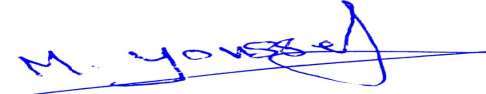 أ.د/ محمد يوسف ابراهيم     جامعـة الزقـازيق   كليـة الطب البيطـرىقســم الصحه العامة البيطريهبيان بالانتاج العلمى (عدد الأبحاث) لكل عضو هيئة تدريس والهيئة المعاونة خلال 2019 للابحاث المحلية والدولية                                                                                  رئيس القســـم	أ.د/ محمد يوسف ابراهيم     جامعـة الزقـازيق    كليـة الطب البيطـرىقســم الصحة العامة البيطريةبيان بالانتاج العلمى (عدد الأبحاث) لكل عضو هيئة تدريس والهيئة المعاونة خلال 2020 للابحاث المحلية والدولية                                                                                  رئيس القســـمأ.د/ محمد يوسف ابراهيم    جامعـة الزقـازيق   كليـة الطب البيطـرىقســم الصحة العامة البيطريةبيان باجمالى الانتاج العلمى لجميع اعضاء هيئة التدريس والهيئة المعاونة بالقسم مجمعة خلال 2019-2020 للابحاث المحلية والدولية                                                                                 رئيس القســـمأ.د/ محمد يوسف ابراهيممع العلم ان جميع اعضاء الهيئة التدريسية بالقسم المذكورين على بحث واحد (يعد  هذا البحث مره واحدة ولا يتم تكراره)العاماجمالى الابحاث المنشورةالابحاث المحلية والاقليمية (عدد/نسبة)الابحاث الدولية(عدد/نسبة)201952 / 40%3 / 60%202071 / 14.3%6 / 85.7%العام الجامعىابحاث داخل الكلية(عدد/نسبة)ابحاث بين كليات داخل الجامعة(عدد/نسبة)ابحاث بين كليات / مؤسسات داخل الجمهورية(عدد/نسبة)ابحاث بين كليات / مؤسسات خارج الجمهورية(عدد/نسبة)2019 5/ 45.5%0002020  6/ 54.5%01/ 9%0مأسم عضو هيئة التدريس /الهيئة المعاونة الوظيفةاجمالى الابحاث المنشورةعدد الابحاث المحلية والاقليميةعدد الابحاث الدولية1د. ازهار فخري استاذ مساعد1102د. ايناس ناصف سعيداستاذ مساعد3213د شرين السيد محمداستاذ مساعد1014د. هبة سعيد عبدالرحمنمدرس202مأسم عضو هيئة التدريس /الهيئة المعاونة الوظيفةاجمالى الابحاث المنشورةعدد الابحاث المحلية والاقليميةعدد الابحاث الدولية1د. ازهار فخري استاذ مساعد2022د. ايناس ناصف سعيداستاذ مساعد2113د شرين السيد محمداستاذ مساعد2024د. هبة سعيد عبدالرحمنمدرس202العامعدد أعضاء هيئة التدريس بالقسمالابحاث المحلية والاقليميةالابحاث الدولية2019  192320201916